ИНФОРМАЦИЯоб уведомлении правообладателей нестационарных объектов о демонтаже незаконно размещенных нестационарных объектов согласно решению № 7-2021 от 22.04.2021 года заседания комиссии Лазаревского внутригородского района городской округ город-курорт Сочи Краснодарского края по выявлению и демонтажу самовольно установленных нестационарных торговых объектов, находящихся на территории муниципального образования городской округ город-курорт Сочи Краснодарского края№ п/пАдресный ориентирСобственник нестационарного объектаТип нестационарного объектаФотоматериалФотоматериалФотоматериалРешение комиссииРешение комиссииг. Сочи, мкр. Лазаревское, мкр. Дагомыс, ул. Гайдара, 10Собственник объекта не установленДеревянное строение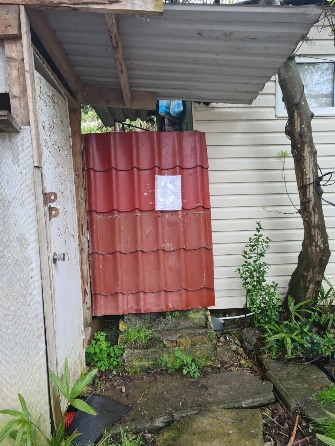 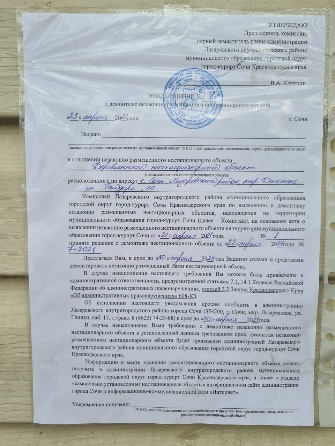 Уведомление размещено на нестационарном объектеУведомление размещено на нестационарном объектег. Сочи, мкр. Лазаревское, мкр. Дагомыс, ул. Гайдара, 10Собственник объекта не установленДеревянное строение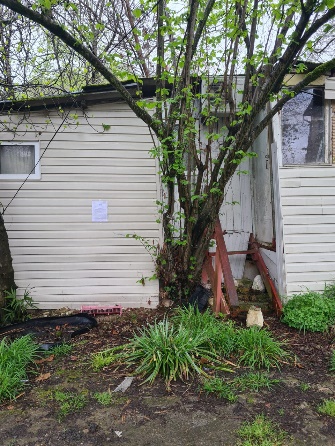 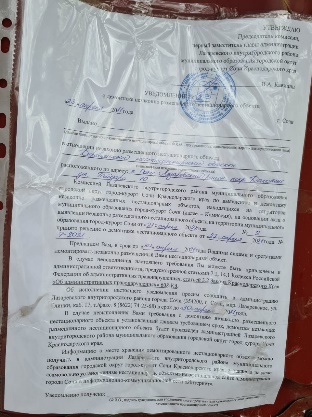 Уведомление размещено на нестационарном объектеУведомление размещено на нестационарном объектег. Сочи, мкр. Лазаревское, мкр. Дагомыс, ул. Гайдара, 10Собственник объекта не установленДеревянное строение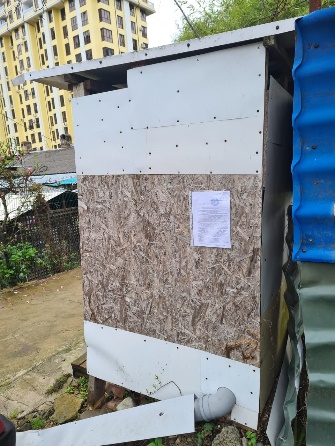 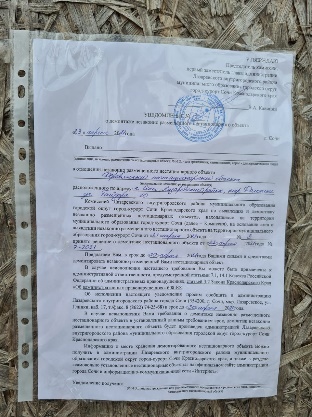 Уведомление размещено на нестационарном объектеУведомление размещено на нестационарном объектег. Сочи, мкр. Лазаревское, мкр. Дагомыс, ул. Гайдара, 10Собственник объекта не установленМеталлический забор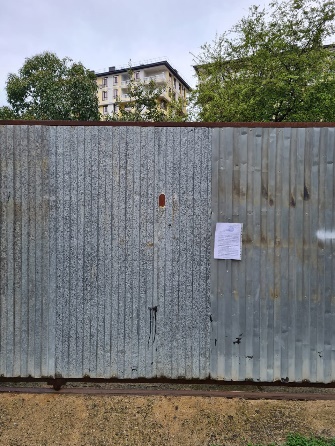 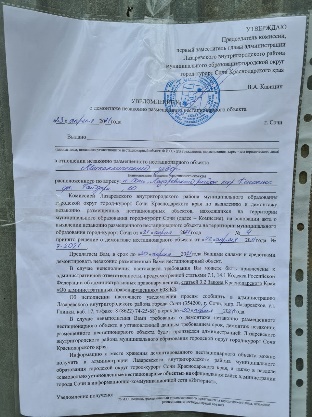 Уведомление размещено на нестационарном объектеУведомление размещено на нестационарном объектег. Сочи, мкр. Лазаревское, мкр. Дагомыс, ул. Гайдара, 10Собственник объекта не установленМеталлический забор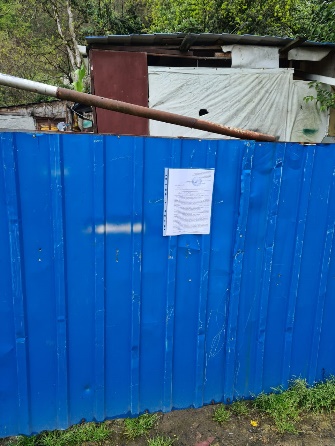 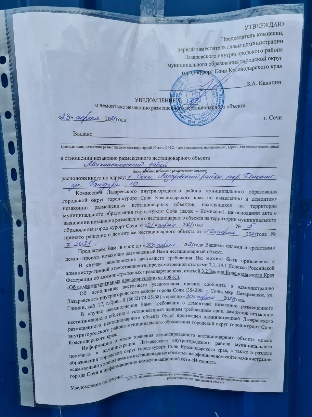 Уведомление размещено на нестационарном объектеУведомление размещено на нестационарном объектег. Сочи, мкр. Лазаревское, мкр. Дагомыс, ул. Гайдара, 10Собственник объекта не установленМеталлический гараж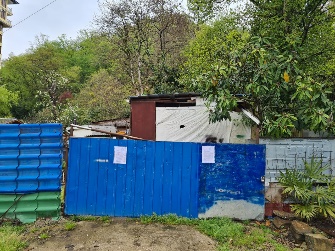 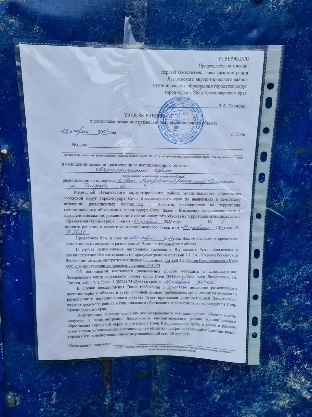 Уведомление размещено на нестационарном объектеУведомление размещено на нестационарном объектеСекретарь комиссииД.В. Румянцев 